+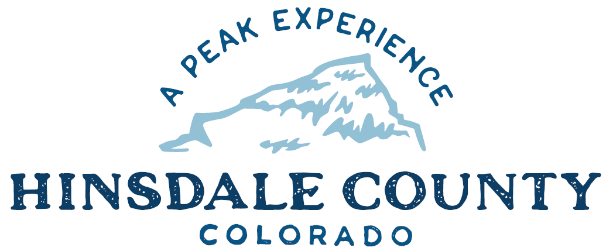 HINSDALE COUNTYHINSDALE COUNTYBOARD OF COUNTY COMMISSIONERS Thursday, March 11, 202111 a.m.SPECIAL WORKSHOP & MEETINGCoursey Annex, 311 Henson Street, Lake CityJoin Zoom Meetinghttps://us02web.zoom.us/j/83724666935?pwd=eHJiTk5VVmtqc2V3UGo1ZFBZcnYrZz09Meeting ID: 837 2466 6935Passcode: 990597Or call in: 346 248 7799 11 am WORKSHOP1. Discuss Coughlin Company Inc. Pulverize Bid Proposal – CR 30		CLOSE WORKSHOPOPEN REGULAR MEETING   AGENDAConsider Coughlin Company Inc. Pulverize Bid Proposal – CR 30ADJOURN